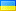 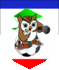 СРЕДНЯЯ ОБЩЕОБРАЗОВАТЕЛЬНАЯ ШКОЛА № 34 МУНИЦИПАЛЬНОГО ОБРАЗОВАНИЯ ГОРОДСКОЙ ОКРУГ СИМФЕРОПОЛЬ РЕСПУБЛИКИ КРЫМПРОЕКТурока финансовой грамотностидля обучающихся 12-15 лет на тему: «Налоги»Разработчики:Гончаренко Е. А.Зуева Т. А. Сербина В. С.Симферополь, 2021 г.Структура группового проектаМодуль 6. Содержание и методика преподавания тем по взаимоотношению человека с государством: налоги.Средний школьный возраст (11-15 лет)Урок по теме «Налоги».Краткая аннотация:Налоги – основная составляющая бюджета страны. Как следствие, возникает необходимость популяризации данной темы среди подрастающего поколения. Предлагаемый урок направлен на формирование налоговых знаний у обучающихся. Поставленная цель реализуется через использование совокупности разнообразных методов, средств обучения, педагогических технологий. В ходе занятия применяется раздаточный материал, который направлен на развитие самостоятельных навыков работы у обучающихся.План-конспект урокаПредмет Финансовая грамотность      Средний школьный возраст (11-15 лет)Тема Налоги.Цель Формирование налоговых знаний у обучающихся.Задачи урока:Формирование УУД:Тип урока:Оборудование доска, проектор, карточки.Литература https://resh.edu.ru/https://www.nalog.gov.ru/rn91/Налоговая система РФ: понятие, элементы и структура - nalog-nalog.ruНалоговый кодекс Российской Федерации (НК РФ) / КонсультантПлюс (consultant.ru)Структура урокаПриложение 1.«Это является одним из важнейших признаков любого государства. Многие исторические события начинались в результате конфликтов из-за них. По словам Н. Тургенева: «Они, определительней сказать, дурные их системы, были одною из причин как видно из истории, что нидерландцы сделались независимыми от Испании, швейцарцы от Австрии, фрисландцы от Дании, и, наконец, козаки от Польши…».Кроме того, борьба североамериканских колоний Англии за независимость (1775—1783 гг.) была во многом обусловлена принятием английским парламентом закона о нём?»Приложение 2.НАЛОГИ  — обязательные...................., взимаемые центральными и...................органами государственной власти с физических и.................................лиц; основной источник средств, поступающих в..................................бюджет. Одновременно налоги служат одним из средств регулирования......................................процессов, хозяйственной жизни. По уровню взимания налоги делятся на...................................., региональные и местные. По виду объектов налогообложения налоги делятся на................................., взимаемые непосредственно с дохода (............................налог, налог на прибыль, заработную плату и ее прирост), и ..........................— в виде надбавок к цене товаров и услуг (акцизные....................., налог с продаж, частично налог на добавленную стоимость). Налоги и .................................ставки различны в разных странах и периодически ........................................ .Приложение 3.1.1 задание:Виды налогов Российской Федерации:По бюджетному уровнюПриложение 3.2.2 задание:По способу взимания налога.НАЛОГИПриложение 3.3.3 задание:3. По зависимости ставки налога от доходаПриложение 3.4.4 задание:Ставки налогов в РФ.№ п/пОсновные элементы методического проекта -  индивидуальные разработки  (личный вклад слушателя в групповой проект)  Тип разработкиФ.И.О. слушателяОпределение цели и задач проекта.Цель:формирование налоговых знаний у обучающихся.Задачи: познакомить учащихся с понятием «Налоги»;понять сущность и значение налогов;изучить основные виды налогов;ознакомиться с историей налогообложения в России.Зуева Т. А.Разработка конспекта урока.Гончаренко Е. А.Зуева Т. А.Сербина В. С.Разработка приложений (раздаточный материал).Зуева Т. А.Гончаренко Е. А.Подготовка презентации.Сербина В. С.ОбразовательнаяРазвивающая ВоспитательнаяПознакомить учащихся с понятием «Налоги»; понять сущность и значение налогов;изучить основные виды налогов;ознакомиться с историей налогообложения в России.Развивать логическое мышление, память, внимание, речь.Воспитывать алгоритмическую культуру при решении задач.ЛичностныеМетапредметныеПредметныеСпособность к самооценке на основе критерия успешности учебной деятельности.Регулятивные:- уметь определять и формулировать цель на уроке с помощью учителя; - проговаривать последовательность действий на уроке; - оценивать правильность выполнения действия на уровне адекватной оценки.Коммуникативные:- уметь оформлять свои мысли в устной форме;- учиться работать в группе, формулировать собственное мнение и позицию.Познавательные:- уметь ориентироваться в своей системе знаний: отличать новое от уже известного с помощью учителя; - добывать новые знания: находить ответы на вопросы, используя учебник, свой жизненный опыт и информацию, полученную на уроке.- знать основные понятия темы «Налоги»;-уметь различать виды налогов.Изучение нового материала.Урок закрепления знаний и формирование умений и навыков.Урок закрепления знаний и формирование умений и навыков.Урок обобщения и систематизации знаний.Урок обобщения и систематизации знаний.Урок контроля и коррекции знаний, умений и навыков учащихся.Вид урока:Вид урока:Вид урока:Вид урока:Вид урока:Вид урока:- лекция,- урок с элементами беседы,- лекция с элементами презентации,- урок конференция,- комбинированный урок,- исследовательская работа.- лекция,- урок с элементами беседы,- лекция с элементами презентации,- урок конференция,- комбинированный урок,- исследовательская работа.- практикум, - экскурсия, - лабораторная работа,- деловая игра,- урок дискуссия.- практикум, - экскурсия, - лабораторная работа,- деловая игра,- урок дискуссия.- семинары,- конференция,- обобщённый урок,- урок собеседование,- урок дискуссия, диспут.- зачёт,- контрольная работа,- тестирование,- проверочная работа.I.  Организация начала урока (2 мин.). Заинтересовать детей, привлечь их внимание к уроку.II. Актуализация знаний (подготовка обучающихся к восприятию новой информации) (5 мин.).«Гражданин охотно платит налоги, зная, что они необходимы для поддержания дарующей ему свою защиту родины.»П.– А. Гольбах. (французский писатель)Учитель:Сейчас нам предстоит выяснить тему  сегодняшнего урока. Для этого давайте обратимся к тексту, который лежит у вас на партах.«Это является одним из важнейших признаков любого государства. Многие исторические события начинались в результате конфликтов из-за них. По словам Н. Тургенева: «Они, определительней сказать, дурные их системы, были одною из причин как видно из истории, что нидерландцы сделались независимыми от Испании, швейцарцы от Австрии, фрисландцы от Дании, и, наконец, козаки от Польши…».Кроме того, борьба североамериканских колоний Англии за независимость (1775—1783 гг.) была во многом обусловлена принятием английским парламентом закона о нём?»Что же это?Обучающиеся (рассуждают).Учитель:Молодцы! Вы отлично поработали и справились с ответами на вопросы. Это значит, что мы можем двигаться дальше в получении новых знаний.Какая тема нашего урока? (Обучающиеся формулируют тему и записывают ее в тетрадь.)Тема нашего урока «Налоги».III. Основная часть (35 мин.).Учитель:Ребята, существует множество определений налога. Предлагаю вам выполнить задание и узнать одно из них. (После выполнения проводится самопроверка.)Задание 1Восстановить определение понятия “налоги”. Вставить пропущенные слова в текст определения.НАЛОГИ  — обязательные...................., взимаемые центральными и...................органами государственной власти с физических и.................................лиц; основной источник средств, поступающих в..................................бюджет. Одновременно налоги служат одним из средств регулирования......................................процессов, хозяйственной жизни. По уровню взимания налоги делятся на...................................., региональные и местные. По виду объектов налогообложения налоги делятся на................................., взимаемые непосредственно с дохода (............................налог, налог на прибыль, заработную плату и ее прирост), и ..........................— в виде надбавок к цене товаров и услуг (акцизные....................., налог с продаж, частично налог на добавленную стоимость). Налоги и .................................ставки различны в разных странах и периодически ........................................ .Слова для справок: налоговые, косвенные, прямые, федеральные, государственный, юридических, местными, экономических, налог на доходы физических лиц, платежи, сборы, изменяются.ОтветНАЛОГИ  — обязательные платежи, взимаемые центральными и местными органами государственной власти с физических и юридических лиц; основной источник средств, поступающих в государственный бюджет. Одновременно налоги служат одним из средств регулирования экономических процессов, хозяйственной жизни. По уровню взимания налоги делятся на федеральные, региональные и местные. По виду объектов налогообложения налоги делятся на прямые, взимаемые непосредственно с дохода (налог на доходы физических лиц, налог на прибыль, заработную плату и ее прирост), и косвенные — в виде надбавок к цене товаров и услуг (акцизные сборы, налог с продаж, частично налог на добавленную стоимость). Налоги и налоговые ставки различны в разных странах и периодически изменяются.Учитель:Давайте узнаем историю существования различных налогов.Выступления обучающихся о старинных налогах (подготовлены к уроку):Барщина – обязанности  крепостных крестьян работать даром в хозяйстве своего господина несколько дней в неделю.Все городские жители, владевшие имуществом, платили – подомовой налог.Сейчас такой налог называется имущественным налогом.Крупные промышленники и купечество облагались промысловым налогом.Состоятельные люди платили налог на роскошь.Для выкупа пленных (взятых в полон) государство собирало полоняничные деньги, на которые их выкупало.Были налоги «на печи», на «бороды» и многие др. Учитель:Какой вывод из данного рассказа мы можем сделать?Обучающиеся (рассуждают, что налоги всегда были и будут).Учитель:Все верно.И я уверена, что Вы будете добросовестными налогоплательщиками.Создание проблемной ситуации. Решение поставленной задачи в группах с применением интернет источников/учебника. Каждая группа выбирает себе по одному заданию. На основании проведенного исследования заполняются карточки и проводится выступление каждой из команд.1 задание:Виды налогов Российской Федерации:По бюджетному уровню2 задание:По способу взимания налога.НАЛОГИ3 задание:3. По зависимости ставки налога от дохода4 задание:Ставки налогов в РФ.ФИЗКУЛЬТМИНУТКАВыполнить задание на закрепление материала с применением РЭШ (ссылки):Урок 11. налоги - Экономика - Российская электронная школа (resh.edu.ru)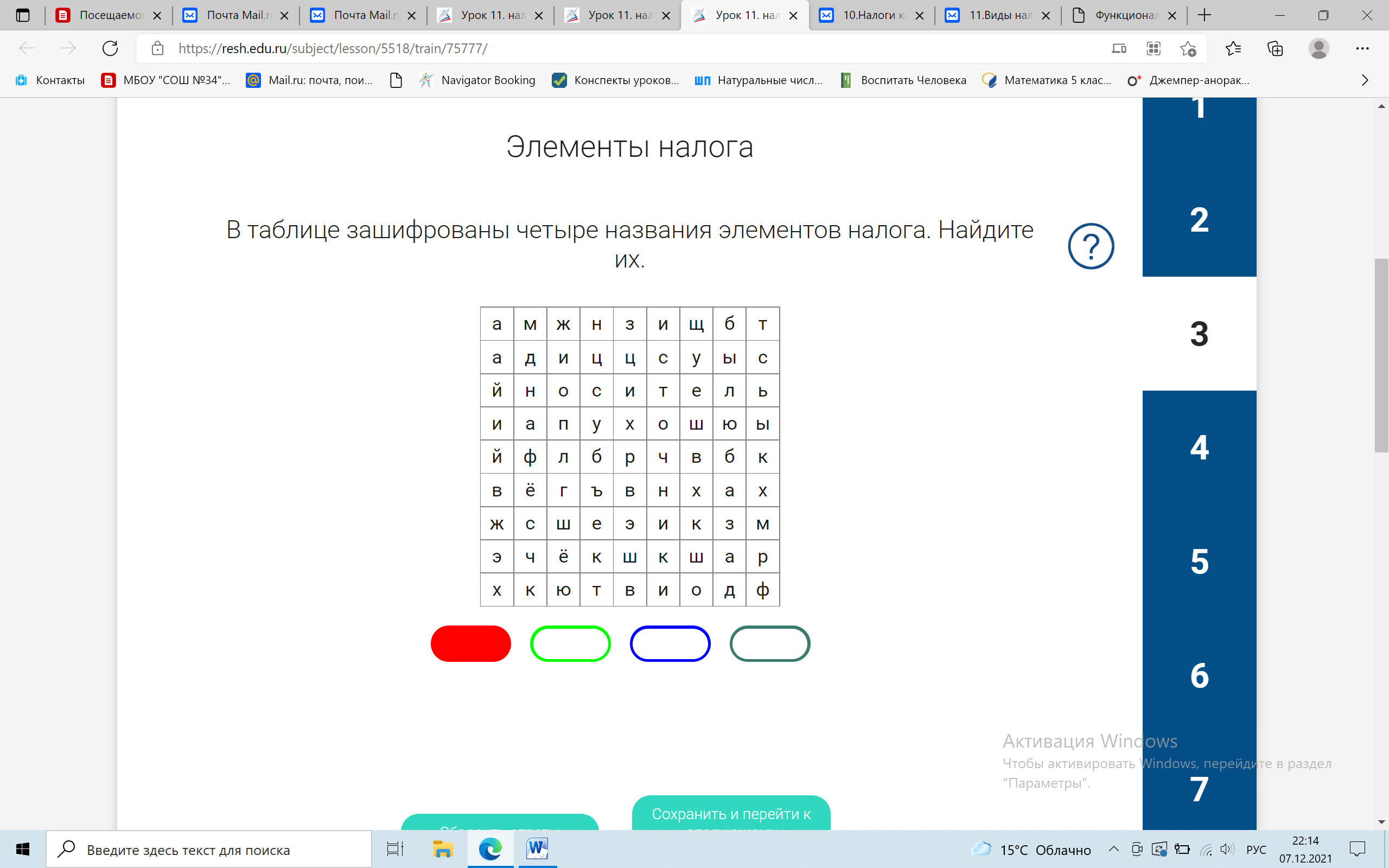 Урок 11. налоги - Экономика - Российская электронная школа (resh.edu.ru)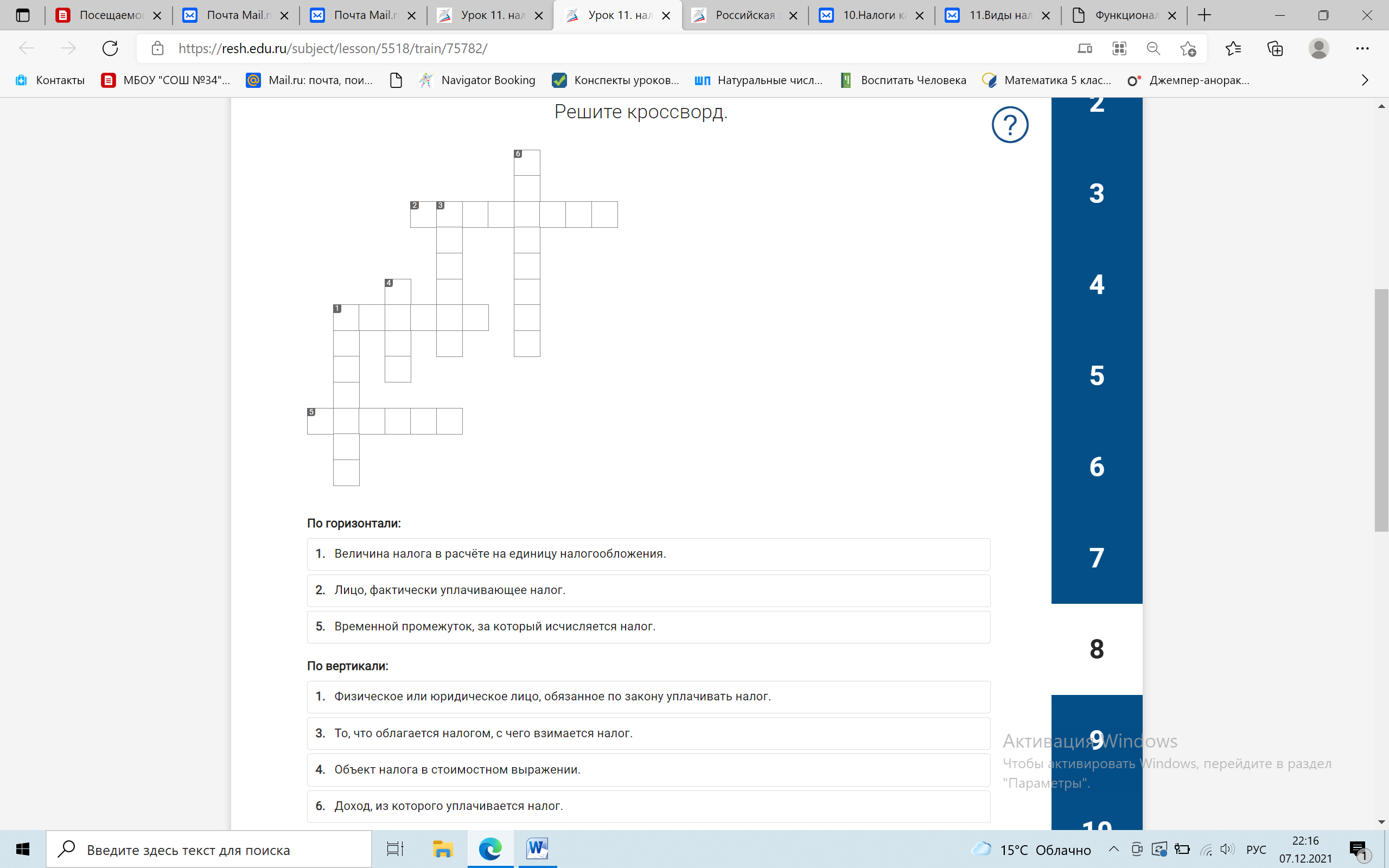 Урок 11. налоги - Экономика - Российская электронная школа (resh.edu.ru)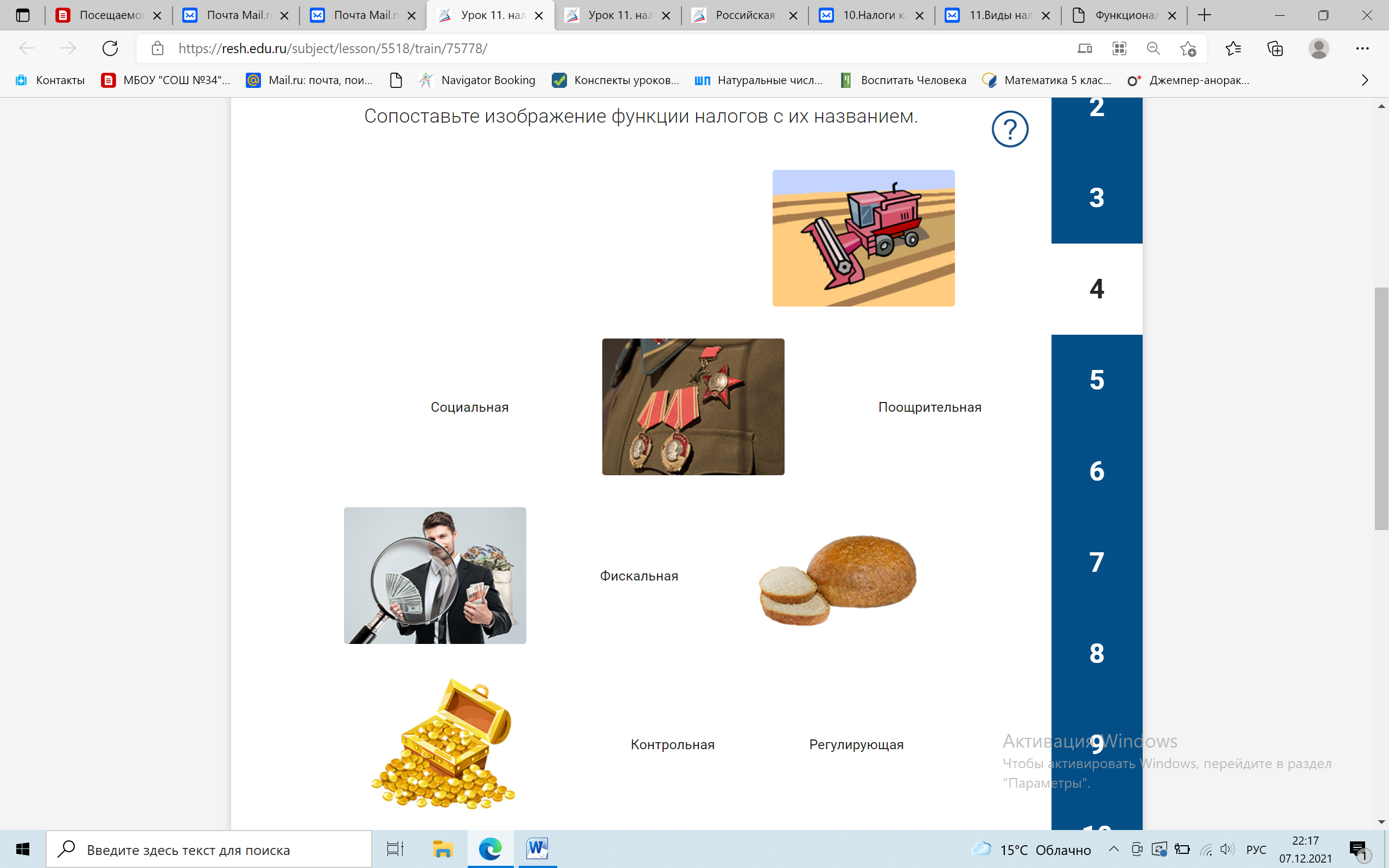 IV. Рефлексия (2 мин.).Итак, мы подошли к финалу нашего урока. Что же вы сегодня узнали? (Выслушиваются ответы)Составили ли вы свое мнение о налогах? (Выслушиваются ответы)Учащимся предлагается выразить свое отношение к налогам при помощи карточек, которые находятся на столах. Красная карточка: Налоги нужно платить всегда, так как это соблюдение законов государства.Белая карточка: Можно платить только некоторые налогиСиняя карточка: Налоги вообще не нужно платить, так как любой налог – это грабеж.Подводятся итоги голосования.V. Домашнее задание (1 мин.).Краткое сообщение об истории налогообложения в других странах. Бюджетный уровеньВиды налоговВид налогаНалоговая ставкаНДСНалог на прибыльНДФЛ